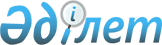 "Қостанай қаласының 2006 жылға арналған бюджеті туралы" мәслихаттың 2005 жылғы 20 желтоқсандағы № 205 шешіміне өзгерістер мен толықтырулар енгізу туралыҚостанай облысы Қостанай қаласы мәслихатының 2006 жылғы 12 сәуірдегі № 250 шешімі. Қостанай облысы Костанай қаласының Әділет басқармасында 2006 жылға 25 сәуірде № 9-1-44 тіркелді

      "Қазақстан Республикасындағы жергілікті мемлекеттік басқару туралы" Қазақстан Республикасы Заңының 6-бабы 1-тармағы 1)-тармақшасына сәйкес және Қостанай қаласы әкімдігінің қаулысын қарап, Қостанай қалалық мәслихаты ШЕШТІ:



      1. "Қостанай қаласының 2006 жылға арналған бюджеті туралы" мәслихаттың 2005 жылғы 20 желтоқсандағы № 205 шешіміне өзгерістер мен толықтырулар енгізілсін (мемлекеттік тіркеу нөмірі 9-1-34, 2006 жылғы 13 қаңтардағы № 3-4 "Қостанай" газеті, бұрын "Қостанай қаласының 2006 жылға арналған бюджеті туралы" мәслихаттың 2005 жылғы 20 желтоқсандағы № 205 шешіміне өзгерістер мен толықтырулар енгізу туралы" мәслихаттың 2006 жылғы 27 қаңтардағы № 216 шешімімен, мемлекеттік тіркеу нөмірі 9-1-35, "Қостанай қаласының 2006 жылға арналған бюджеті туралы" мәслихаттың 2005 жылғы 20 желтоқсандағы № 205 шешіміне өзгерістер мен толықтырулар енгізу туралы" мәслихаттың 2006 жылғы 10 наурыздағы № 229 шешімімен, мемлекеттік тіркеу нөмірі 9-1-40, "Қостанай қаласының 2006 жылға арналған бюджеті туралы" мәслихаттың 2005 жылғы 20 желтоқсандағы № 205 шешіміне өзгерістер мен толықтырулар енгізу туралы" мәслихаттың 2006 жылғы 15 наурыздағы № 231 шешімімен, мемлекеттік тіркеу нөмірі 9-1-41, өзгерістер енгізілген):



      Аталған шешімнің 1-тармағы жаңа редакцияда жазылсын:

      "1. 2006 жылға арналған қалалық бюджет 1-қосымшаға сәйкес мынадай көлемде бекітілсін:

      Кірістер 7896711 мың теңге, оның ішінде мыналар бойынша:

      салық түсімдері 6115941 мың теңге;

      салықтық емес түсімдер 42152 мың теңге;

      негізгі капиталды сатудан түсетін түсімдер 761921 мың теңге;

      ресми трансферттердің түсімдері 976697 мың теңге.

      шығыстар 7946329 мың теңге;

      операциялық сальдо - 49618 мың теңге;

      таза бюджеттік несиелеу 5544 мың теңге, оның ішінде бюджеттік несиелерді өтеу 5544 мың теңге;

      профицит - 113952 мың теңге;

      профицитті пайдалану 113952 мың теңге:

      қарыздарды өтеуге 861886 мың теңге, сондай-ақ қарыздарды өтеуге 241747 мың теңге

      сомасында бюджеттік қаражаттардың бос қалдығы жіберіледі."



      Аталған шешімнің 7-тармағы жаңа редакцияда жазылсын:

      "7. Қостанай қаласы әкімдігінің 2006 жылға арналған резерві 63008 мың теңге сомасында бекітілсін, оның ішінде: 

      ауданның (облыстық маңызы бар қаланың) жергілікті атқарушы органының күтпеген шығыстарға арналған резерві 27796 мың теңге көлемінде;

      ауданның (облыстық маңызы бар қаланың) жергілікті атқарушы органының табиғи және техногендік сипаттағы төтенше жағдайларды жоюға 35212 мың теңге көлемінде".



      2. Осы шешім әділет басқармасында мемлекеттік тіркелген күннен бастап күшіне енеді.      Сессия төрағасы,

      қалалық мәслихат хатшысы

Мәслихаттың               

2006 жылғы 12 сәуірде     

№ 250 шешіміне 1 қосымша  Қостанай қаласының 2006 жылға арналған бюджет
					© 2012. Қазақстан Республикасы Әділет министрлігінің «Қазақстан Республикасының Заңнама және құқықтық ақпарат институты» ШЖҚ РМК
				Санаты 

   Сыныбы Атауы 

       Ішкі сыныбыСанаты 

   Сыныбы Атауы 

       Ішкі сыныбыСанаты 

   Сыныбы Атауы 

       Ішкі сыныбыСанаты 

   Сыныбы Атауы 

       Ішкі сыныбыСомма,

мың теңгеI. Кірістер 78967111000Салықтық түсімдер 61159411010Табыс салығы 16628991012Жеке табыс салығы 16628991030Әлеуметтік салық 36534631031Әлеуметтік салық36534631040Меншікке салынатын салықтар 5376331041Мүлікке салынатын салықтар2819841043Жер салығы1066281044Көлік құралдарына салынатын салық 1490211050Тауарларға, жұмыстарға және қызметтер көрсетуге салынатын ішкі салықтар 2167801052Акциздер 918301053Табиғи және басқа ресурстарды пайдаланғаны үшін түсетін түсімдер333001054Кәсіпкерлік және кәсіби қызметті жүргізгені үшін алынатын алымдар 916501080Заңдық мәнді іс-әрекеттерді жасағаны және (немесе) құжаттар бергені үшін оған уәкілеттігі бар мемлекеттік органдар немесе лауазымды адамдар алатын міндетті төлемдер451661081Мемлекеттік баж451662000Салықтық емес түсімдер421522010Мемлекеттік меншігінен түсетін кірістер 253832011Мемлекеттік кәсіпорынның таза кірісі бөлігіндегі түсімдер51032013Мемлекет меншігіндегі акциялардың мемлекеттік пакетіне дивидендтер02015Мемлекет меншігіндегі мүлікті жалға беруден түсетін кірістер150002017Мемлекеттік бюджеттен берілген кредиттер бойынша сыйақылар (мүдделер)2222019Мемлекеттік меншіктен түсетін басқа да кірістер50582020Мемлекеттік бюджеттен қаржыландырылатын мемлекеттік мекемелердің тауарларды (жұмыстарды, қызметтер көрсетуді) өткізуінен түсетін түсімдер10572021Мемлекеттік бюджеттен қаржыландырылатын мемлекеттік мекемелердің тауарларды (жұмыстарды, қызметтер көрсетуді) өткізуінен түсетін түсімдер10572030Мемлекеттік бюджеттен қаржыландырылатын мемлекеттік мекемелер ұйымдастыратын мемлекеттік сатып алуды өткізуден түсетін ақша түсімдері1412031Мемлекеттік бюджеттен қаржыландырылатын мемлекеттік мекемелер ұйымдастыратын мемлекеттік сатып алуды өткізуден түсетін ақша түсімдері1412040Мемлекеттік бюджеттен қаржыландырылатын, сондай-ақ Қазақстан Республикасы ұлттық Банкінің бюджетінен (шығыстар сметасынан) ұсталатын және қаржыландырылатын мемлекеттік мекемелер салатын айыппұлдар, өсімпұлдар, санкциялар, өндіріп алулар63162041Мемлекеттік бюджеттен қаржыландырылатын, сондай-ақ Қазақстан Республикасы ұлттық Банкінің бюджетінен (шығыстар сметасынан) ұсталатын және қаржыландырылатын мемлекеттік мекемелер салатын айыппұлдар, өсімпұлдар, санкциялар, өндіріп алулар63162060Басқа да салықтық емес түсімдер92552061Басқа да салықтық емес түсімдер92553000Негізгі капиталды сатудан түсетін түсімдер7619213010Мемлекеттік мекемелерге бекітілген мемлекеттік мүлікті сату6919213011Мемлекеттік мекемелерге бекітілген мемлекеттік мүлікті сату6919213030Жерді және материалдық емес активтерді сату700003031Жерді сату 700004000Ресми трансферттерден түсімдер9766974020Жоғары тұрған мемлекеттік басқару органдарынан трансферттер9766974022Облыстық бюджеттен трансферттер976697Фунционалдық топ Атауы

   Кіші функция 

      Бюджеттік бағдарламалардың әкімшісі                 Бағдарлама     Кіші бағдарлама Фунционалдық топ Атауы

   Кіші функция 

      Бюджеттік бағдарламалардың әкімшісі                 Бағдарлама     Кіші бағдарлама Фунционалдық топ Атауы

   Кіші функция 

      Бюджеттік бағдарламалардың әкімшісі                 Бағдарлама     Кіші бағдарлама Фунционалдық топ Атауы

   Кіші функция 

      Бюджеттік бағдарламалардың әкімшісі                 Бағдарлама     Кіші бағдарлама Фунционалдық топ Атауы

   Кіші функция 

      Бюджеттік бағдарламалардың әкімшісі                 Бағдарлама     Кіші бағдарлама Фунционалдық топ Атауы

   Кіші функция 

      Бюджеттік бағдарламалардың әкімшісі                 Бағдарлама     Кіші бағдарлама Сомма,

мың теңгеII. Шығыстар794632901Жалпы сипаттағы мемлекеттік қызметтер көрсету1033411Мемлекеттік басқарудың жалпы функцияларын орындайтын өкілді, атқарушы және басқа органдар70056112Аудан (облыстық маңызы бар қала) мәслихатының аппараты11740001Аудан (облыстық маңызы бар қала) мәслихатының қызметін қамтамасыз ету11740122Аудан (облыстық маңызы бар қала) әкімінің аппараты58316001Аудан (облыстық маңызы бар қала) әкімінің қызметін қамтамасыз ету583162Қаржылық қызмет25019452Ауданның (облыстық маңызы бар қаланың) қаржы бөлімі25019001Қаржы бөлімінің қызметін қамтамасыз ету11419004Біржолғы талондар беру жөніндегі жұмысты ұйымдастыру және біржолғы талондар сатудан сомалар жинаудың толықтылығын қамтамасыз ету13000011Коммуналдық меншікке түскен мүлікті есепке алу, сақтау, бағалау және сату 6005Жоспарлау және статистикалық қызмет 8266453Ауданның (облыстық маңызы бар қаланың) экономика және бюджеттік жоспарлау бөлімі 8266001Экономика және бюджеттік жоспарлау бөлімінің қызметін қамтамасыз ету826602Қорғаныс106451Әскери мұқтаждар 6500122Аудан (облыстық маңызы бар қала) әкімінің аппараты6500005Жалпыға бірдей әскери міндетті атқару аясындағы іс-шаралар65002Төтенше жағдайлар жөніндегі жұмыстарды ұйымдастыру4145122Аудан (облыстық маңызы бар қала) әкімінің аппараты4145006Аудан (облыстық маңызы бар қала) ауқымындағы төтенше жағдайларды алдын алу және оларды жою414503Қоғамдық тәртіп, қауіпсіздік, құқық, сот, қылмыстық-атқару қызметі122001Құқық қорғау қызметі12200458Ауданның (облыстық маңызы бар қаланың) тұрғын үй-коммуналдық шаруашылығы, жолаушылар көлігі және автомобиль жолдары бөлімі12200021Елді мекендерде жол қозғалысын реттеу жөніндегі жабдықтарды және құралдарды пайдалану1220004Білім беру15758891Мектепке дейінгі тәрбие және оқыту138079464Ауданның (облыстық маңызы бар қаланың) білім беру бөлімі138079009Мектеп жасына дейінгі балаларды тәрбиелеу және оқыту ұйымдарының қызметін қамтамасыз ету1380792Жалпы бастауыш, жалпы негізгі, жалпы орта білім беру1316341464Ауданның (облыстық маңызы бар қаланың) білім беру бөлімі1316341003Жалпы білім беру1200654005Ауданның (облыстық маңызы бар қаланың) мемлекеттік білім беру ұйымдары үшін оқулықтар, оқу-әдістемелік кешендерді сатып алу және жеткізу21400006Балалар мен жас өспірімдер үшін қосымша білім беру91545007Аудандық (қалалық) ауқымындағы мектеп олимпиадаларын және мектептен тыс іс-шараларын өткізу27429Білім беру саласында басқа қызметтер121469464Ауданның (облыстық маңызы бар қаланың) білім беру бөлімі8769001Білім беру бөлімінің қызметін қамтамасыз ету8769467Ауданның (облыстық маңызы бар қаланың) құрылыс бөлімі112700002Білім беру объектілерін дамыту11270006Әлеуметтік көмек және әлеуметтік қамсыздандыру2490162Әлеуметтік көмек191946451Ауданның (облыстық маңызы бар қаланың) жұмыспен қамту және әлеуметтік бағдарламалар бөлімі191946002Еңбекпен қамту бағдарламасы17162005Мемлекеттік атаулы әлеуметтік көмек16968006Тұрғын үй көмегі49117007Жергілікті өкілетті органдардың шешімдері бойынша мұқтаж азаматтардың жекелеген топтарына әлеуметтік көмек26959014Мұқтаж азаматтарға үйде әлеуметтік көмек көрсету1422201618 жасқа дейінгі балаларға мемлекеттік жәрдемақы52787017Мүгедектерді оңалту жеке бағдарламасына сәйкес, мұқтаж мүгедектерді арнайы гигиеналық құралдармен қамтамасыз ету, және ымдау тілі мамандарының, жеке көмекшілердің қызмет көрсетуі147319Әлеуметтік көмек және әлеуметтік қамтамасыз ету салаларындағы басқа да қызметтер57070451Ауданның (облыстық маңызы бар қаланың) жұмыспен қамту және әлеуметтік бағдарламалар бөлімі 57070001Жұмыспен қамту және әлеуметтік бағдарламалар бөлімінің қызметін қамтамасыз ету 28782011Жәрдемақылар мен басқа да әлеуметтік төлемдерді есептеу, төлеу, және жеткізу жөніндегі қызмет көрсетулерге төлем жүргізу593013Белгіленген тұрғылықты жері жоқ тұлғаларды әлеуметтік бейімдеу2769507Тұрғын үй-коммуналдық шаруашылық19665211Тұрғын үй шаруашылығы1820216467Ауданның (облыстық маңызы бар қаланың) құрылыс бөлімі1817716003Тұрғын ұй салу878731004Инженерлік-коммуникациялық инфрақұрылымды дамыту және жайластыру938985458Ауданның (облыстық маңызы бар қаланың) тұрғын -үй коммуналдық шаруашылығы, жолаушылар көлігі және автомобиль жолдары бөлімі2500002Мемлекеттiк қажеттiлiктер үшiн жер учаскелерiн алып қою, соның iшiнде сатып алу жолымен алып қою және осыған байланысты жылжымайтын мүлiктi иелiктен айыру25002Коммуналдық шаруашылық6325458Ауданның (облыстық маңызы бар қаланың) тұрғын -үй коммуналдық шаруашылығы, жолаушылар көлігі және автомобиль жолдары бөлімі6325012Сумен жабдықтау және суды бұру жүйесінің қызмет етуі63253Елді мекендерді көркейту139980458Ауданның (облыстық маңызы бар қаланың) қала құрылысы және құрылыс бөлімі139980015Елді мекендердегі көшелерді жарықтандыру33055016Елді мекендердің санитариясын қамтамасыз ету56177017Жерлеу орындарын күтіп ұстау және туысы жоқтарды жерлеу2028018Елді мекендерді көркейту және көгалдандыру4872008Мәдениет, спорт, туризм және ақпараттық кеңістік1622021Мәдениет саласындағы қызмет50000455Ауданның (облыстық маңызы бар қаланың) мәдениет және тілдерді дамыту бөлімі50000003Мәдени - демалыс жұмысын қолдау500002Спорт61414465Ауданның (облыстық маңызы бар қаланың) спорт бөлімі61414005Бұқаралық спорт және спорттың ұлттық түрлерін дамыту35800006Аудандық (облыстық маңызы бар қалалық) деңгейде спорттық жарыстар өткізу 3233007Облыстық спорт жарыстарына әр түрлі спорт түрлері бойынша аудан (облыстық маңызы бар қала) құрама командаларының мүшелерін дайындау және олардың қатысуы223813Ақпараттық кеңістік41004455Ауданның (облыстық маңызы бар қаланың) мәдениет және телдерді дамыту бөлімі26009006Аудандық (қалалық) кітапханалардың жұмыс істеуі25322007Мемлекеттік тілді және қазақстан халықтарының басқа да тілдерін дамыту687456Ауданның (облыстық маңызы бар қаланың) ішкі саясат бөлімі14995002Бұқаралық ақпарат құралдары арқылы мемлекеттік ақпарат саясатын жүргізу149959Мәдениет, спорт, туризм және ақпараттық кеңістікті ұйымдастыру жөніндегі басқа да қызметтер9784455Ауданның (облыстық маңызы бар қаланың) мәдениет және тілдерді дамыту бөлімі4113001Мәдениет және тілдерді дамыту бөлімінің қызметін қамтамасыз ету4113456Ауданның (облыстық маңызы бар қаланың) ішкі саясат бөлімі2858001Ішкі саясат бөлімінің қызметін қамтамасыз ету2858465Ауданның (облыстық маңызы бар қаланың) спорт бөлімі2813001Спорт бөлімінің қызметін қамтамасыз ету281310Ауыл, су, орман, балық шаруашылығы, ерекше қорғалатын табиғи аумақтар,қоршаған ортаны және жануарлар дүниесін қорғау, жер қатынастары82581Ауыл шаруашылығы2769462Ауданның (облыстық маңызы бар қаланың) ауыл шаруашылығы бөлімі2769001Ауыл шаруашылығы бөлімінің қызметін қамтамасыз ету27696Жер қатынастары 5489463Ауданның (облыстық маңызы бар қаланың) жер қатынастары бөлімі5489001Жер қатынастары бөлімінің қызметін қамтамасыз ету548911Ауданның (облыстық маңызы бар қаланың) өнеркәсіп, сәулет, қала құрылысы және құрылыс қызметі180662Сәулет, қала құрылысы және құрылыс қызметі18066467Ауданның (облыстық маңызы бар қаланың) құрылыс бөлімі9193001Құрылыс бөлімінің қызметін қамтамасыз ету9193468Ауданның (облыстық маңызы бар қаланың) сәулет және қала құрылысы бөлімі8873001Сәулет және қала құрылысы бөлімінің қызметін қамтамасыз ету 887312Көлік және коммуникациялар4768221Автомобиль көлігі476822458Ауданның (облыстық маңызы бар қаланың) тұрғын -үй коммуналдық шаруашылығы, жолаушылар көлігі және автомобиль жолдары бөлімі476822022Көлік инфрақұрылымын дамыту89075023Автомобиль жолдарының жұмыс істеуін қамтамасыз ету38774713Басқалар797443Кәсіпкерлік қызметті қолдау және бәсекелестікті қорғау 3713469Ауданның (облыстық маңызы бар қаланың) кәсіпкерлік бөлімі 3713001Кәсіпкерлік бөлімінің қызметін қамтамасыз ету2713003Кәсіпкерлік қызметті қолдау10009Басқалар 76031452Ауданның (облыстық маңызы бар қаланың) қаржы бөлімі63008012Ауданның (облыстық маңызы бар қаланың) жергілікті атқарушы органның резерві27796013Табиғи және техногендік сипаттағы төтенше жағдайларды жою үшін ауданның (облыстық маңызы бар қаланың) жергілікті атқарушы органының төтенше резерві35212458Ауданның (облыстық маңызы бар қаланың) тұрғын -үй коммуналдық шаруашылығы, жолаушылар көлігі және автомобиль жолдары бөлімі13023001Тұрғын -үй коммуналдық шаруашылығы, жолаушылар көлігі және автомобиль жолдары бөлімінің қызметін қамтамасыз ету1302315Ресми трансферттер32836251Ресми трансферттер3283625452Ауданның (облыстық маңызы бар қаланың) қаржы бөлімі3283625006Мақсатты трансферттерді қайтару3677007Бюджеттік алулар3279948III. Операциялық сальдо-49618IV. Таза бюджеттік несиелеу554405Бюджеттік кредиттерді өтеу55441Бюджеттік кредиттерді өтеу554401Мемлекеттік бюджеттен берілген бюджеттік кредиттерді өтеу5544112005 жылға дейін заңды тұлғаларға жергілікті бюджеттен берілген бюджеттік кредиттерді өтеу5544V. Қаржылық активтерімен операциялар жөніндегі сальдо6987813Басқалар705009Басқалар70500122Ауданның (облыстық маңызы бар қаланың) әкімінің аппараты 70500003Заңды тұлғалардың жарғылық капиталын қалыптастыру және көбейту7050006Мемлекеттің қаржылық активтерін сатудан түсетін түсімдер62201Мемлекеттің қаржылық активтерін сатудан түсетін түсімдер6221Ел ішіндегі қаржылық активтерін сатудан түсетін түсімдер62205Мүліктік кешен түріндегі коммуналдық мемлекеттік мекемелер мен мемлекеттік кәсіпорындарды және коммуналдық мемлекеттік кәсіпорындардың жедел басқаруындағы немесе шаруашылық жүргізуіндегі өзге мемлекеттік мүлікті сатудан түсетін түсімдер622VI. Тапшылық (-) Профицит (+)-113952VII.Бюджет тапшылығын қаржыландыру (профицит орындау)11395216Қарыздарды өтеу 8618861Қарыздарды өтеу861886452Ауданның (облыстық маңызы бар қаланың) қаржы бөлімі861886009Жергілікті атқарушы органның борышын өтеу 86188607Қарыздар түсімдері73409101Ішкі мемлекеттік қарыздар7340912Қарыздар келісім-шарттары73409103Ауданның (облыстық маңызы бар қаланың) жергілікті атқарушы органымен алынатын қарыздар73409108Бюджеттік қаражаттар қалдықтарының қозғалысы24174701Бюджеттік қаражаттардың қалдықтары2417471Бюджеттік қаражаттардың бос қалдықтары2417471Бюджеттік қаражаттардың бос қалдықтары241747